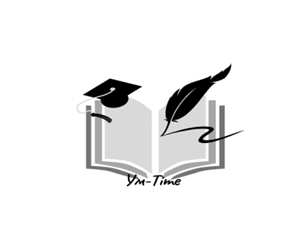 ПРЕДИСЛОВИЕСборник  коммуникативно-ситуативных упражнений предназначен для учителей русского языка; представляет собой учебное пособие по курсу «Русский язык» для обучающихся 5-7 классов. Данный учебный комплекс основан на федеральном образовательном стандарте учебной дисциплины. Значительная часть коммуникативно-ситуативных упражнений направлена на совершенствование орфографических навыков. Сегодня можно говорить о модернизации образования, обусловленной, в первую очередь, введением новых государственных образовательных стандартов. Согласно Закону «Об образовании в Российской федерации»  в образовательной практике должны реализовываться технологии личностно-ориентированного обучения с обновленным набором методических ресурсов. Особенность ситуативного упражнения заключается в том, что оно имеет практико-ориентированную направленность, однако, для его решения необходимо конкретное предметное знание. Обязательным и важным элементом такого упражнения является проблемный вопрос, сформулированный так, чтобы обучающимся захотелось найти на него ответ.Упражнения в коммуникативно-ситуативном аспекте ориентированы на объединение предметных знаний и умений обучающихся с реальными жизненными ситуациями. Таким образом, при первичном знакомстве класса с ситуативными упражнениями важно научить школьников работать с ними.При моделировании учителем ситуативных задач, важно понимать, что в их основу закладываются не только определенные ситуации, в которых нужно найти решение. Для успешного решения ситуативных задач необходимо применять предметные знания.В общем виде содержание ситуативной задачи имеет следующую структуру: - мотивационно - проблемный блок, назначение которого состоит в том, чтобы сориентировать обучающихся на понимание и осознание актуальности задачи; - блок ресурсного обеспечения процесса поиска, предназначенный для глубокого проникновения в суть проблемы; - дидактический блок (задания и вопросы, требующие выполнения и ответа); - критериально-оценочный блок, который имеет своей целью сообщение обучающимся информации о том, насколько найденное им решение соответствовало целям и вопросу, поставленным в первом блоке. Ситуативные задания могут выполняться обучающимся  индивидуально и в группе. В процессе решения ситуативных задач обучающиеся овладевают новыми знаниями о речевой деятельности и совершенствуют свои коммуникативные умения, анализируя речевую ситуацию, вызванную ею ситуативную речь или создавая на основе ситуации собственные высказывания. Результативностью такого метода работы является высокий уровень развития устной и письменной речи всех обучающихся. Одним из основных качеств  ситуативных задач является тот факт, что при их решении учитель и обучающийся становятся равноправными партнерами, которые обоюдно разрешают проблемы в рамках задачи, что делает учебный процесс живым и интересным. На уроках русского языка применений ситуативных упражнений является эффективным методом обучения говорению. Под «говорением» понимается речевая деятельность, осуществленная устным общением. Также ситуативные задачи на уроках эффективны как инструмент по развитию устной и письменной речи у обучающихся.  Таким образом, выполнение упражнений в коммуникативно-ситуативном аспекте способствует у обучающихся пополнению словарного запаса, за счет введения большого количества новых слов, необходимые для включения в разговорную речь. Ситуативные задачи позволяют применять на практике уже имеющиеся знания, полученные в процессе изучения различных тем.КОММУНИКАТИВНО-СИТУАТИВНЫЕ УПРАЖНЕНИЯФонетика. Звуки и буквыУпражнение 1. «Различие звуков»Все мы знаем, что слова отличаются друг от друга произношением, написанием, лексическим значением и т.д.  Прочитайте данные пары слов. Сел – съел, южный – нужный, яма – рама, ряд – рад, княжа – князья, Яна – Аня. Определите, какими звуками различаются слова в паре. В чем причина различий звуков? Выпиши только те пары слов, в которых одинаковое количество звук и букв. Упражнение 2. «Письмо от друга» Представьте ситуацию, вам отправил письмо ваш товарищ, который ленится ставить точки над буквой Ё. Я сегодня весь день мел полы, так как мой младший братик берет крупы с полок и все сыпет на пол. Мы все шлем тебе привет!  Без буквы Ё эти слова читаются как существительные мел, берет, шлем. А теперь прочитайте письмо заменив Е на Ё в словах мел, берет, шлем. В какую часть речи превратились эти слова? Какое замечание вы сделали бы товарищу?  Безударные гласные в корнеУпражнение 1.«Microsoft Word и грамота»Представьте ситуацию, ученик подходит к учителю и высказывает свое несогласие  по поводу оценки и замечаний. Почему в слове «полАскать» вы исправили мне букву А на букву О (в предложении «Она почти закончила стирать белье, осталось только поласкать его теплой водой»)? Этот же самый текст я набирал в программе Microsoft Word, и слово «поласкать» у меня не было выделено красным, значит, там нет орфографической ошибки. Подумайте, что учитель может ответить своему ученику. Помните, что ответ учителя должен быть аргументированным. Упражнение 2. «Я-учитель»Представьте, что вы учитель, и вам предстоит проверить работу ученика, который подобрал проверочные слова к словам с безударной гласной в корне. Постух – пост, запах – пахнет, дабрата – дабротный,  осмотреть – смотрит, лавить – лава, дожди – дождь,  вазить – ваза, паласа – палит, бродить – бродит.     Укажите ученику на его ошибки.Упражнение 3. «Учусь применять правило»Прежде чем приступить к решению данной задачи, вспомните по какому принципу подбираются проверочные слова для проверки безударной гласной в корне слова.  Найдите пары слов, в которых при подборе проверочных слов нарушены эти принципы. Объясни свой выбор. Примерять (врагов) – примеркаПоседеть – сестьРастяжение – тянетПосвятить (фонарем) – святостьСпросить – спросПроглотить – глотаетДостижение – достичьПравописание Ь и ЪУпражнение 1 «Ученик по обмену»Представьте ситуацию: к вам в класс попал ученик по обмену из ближнего зарубежья. Русский язык для него не является родным, он знает его на уровне разговорного, не более. Данный ученик хорошо знает русский алфавит, но не до конца понимает роль буквы Ъ. Ваша задача рассказать ему о том, для чего в русском алфавите буква Ъ и какую роль она выполняет. Упражнение 2.  «В стране букв»Вообразите себя в стране букв. Представьте, что вы житель этой страны – буква Ъ. Вас часто путают при письме с Ь. Например, в таких случаях, как подъезд, объявление, въезд и прочее. Попробуйте всем доказать свою индивидуальность; расскажите о себе так, чтобы вас перестали путать. Упражнение 3. «Помоги разобраться»Представьте, ваш одноклассник работает у доски. Он записал под диктовку следующее предложение: «А кругом была вьюга, на тротуарах непроходимые горы снега».  В  слове «вьюга» он написал твердый знак,  объяснив выбор орфограммы, опираясь на следующее правило:  после приставки в-  перед гласной Ю, с которой начинается корень юг, пишется твердый знак. Правильно ли рассуждает твой одноклассник? Если нет, то в чем его ошибка? Правописание суффиксов в различных частях речиУпражнение 1.   (-Н или –НН в суффиксах прилагательных)«Знаю / не знаю орфографическое правило»Ученик 7-го класса выполнил задание, в котором нужно заполнить пропуски в суффиксах прилагательных –Н- или –НН-. При выполнении данного задания, школьник опирался на следующее орфографическое правило:- Н- пишется только в тех случаях, когда прилагательное образовано от существительного с основой на –Н-. Исключение: ветреный. -НН- пишется в притяжательных прилагательных, а также в прилагательных с суффиксами –ЕНН-, -ОНН-. Правильно ли школьник сформулировал орфографическое правило?Упражнение 2.   (-Н или -НН в суффиксах имен прилагательных, причастий и наречий)«Объясни мне, друг»Все мы давно знаем о богатстве и многообразии нашего языка. Нередко бывает, что это многообразие ставит нас в «тупик». Посмотрите на доску (на доске пара предложений):1. Дети воспита(н, нн)ы в строгих традициях и обычаях.2. Обучающиеся лицея аккуратны и воспита(н, нн)ы. Что бросается вам в глаза? Выберите Н или НН в каждом предложении. Вот представьте, что я – не учитель, а ваш приятель, приехала к вам из-за границы. Я хорошо говорю на русском языке и читаю, но орфографические навыки недостаточно развиты. И вот я столкнулась с данными записями. Объясните мне, почему в одинаковых словах (по произношению) может употребляться Н, НН, на примере следующей пары слов:  Сдержанно – сдержаноРастерянно – растеряноОбдуманно – обдумано Заслуженно – заслуженоУпражнение 3. Перед вами слова чайник, пыльник, угольник, умывальник, будильник, выключатель, отбеливатель. Какое значение имеют суффиксы –ник  и –тель в данных словах? Растолкуйте эти слова, если –ник и –тель в этих словах – суффиксы лица. Пофантазируйте, от имени одного из этих слов («лиц»), напишите мини-сочинение.Упражнение 4. (Слова с уменьшительно-ласкательными суффиксами)  Представьте себе, что вам нужно выступить перед первоклассниками и рассказать о пользе книг, о том  зачем нужно беречь книги. Составьте и запишите возможный рассказ своего выступления, постарайтесь убедить малышей в верности высказывания. Помните, что ваша речь не только должна быть грамотной, но и доступной для первоклассников. В своей речи используйте слова с уменьшительно-ласкательными суффиксами. Правописание приставок  -ПРЕ и -ПРИ Упражнение 1. «Двойняшки ПРЕ и ПРИ»Подразумевается работа в парах. Давайте немного пофантазируем и разыграем мини-сценку. Представьте: вы (пара) двойняшки, одного зовут приставка -ПРЕ, а второго приставка -ПРИ. Вас все путают. Кто-то даже не видит разницы между вами, мол «братья есть братья, какая разница кто есть кто». Вам, конечно же, это не нравится, ведь каждый из вас особенный, каждый хорош по- своему. Попробуйте убедить тех, кто не видит разницы между вами, что вас ни в коем случае нельзя путать. В чем особенность каждого из вас как приставки? Приветствуются примеры слов с приставками -пре и -при. Упражнение 2.  «Одним словом»Представьте, что вы должны написать письмо другу на очень маленьком листе бумаги. Чтобы уложиться, вам надо заменить некоторые словосочетания (выделенные)  одним словом.  Дорогой друг! Хочу рассказать тебе о некоторых событиях, которые произошли после твоего отъезда.  Я начал посещать летний лагерь, расположенный у берега (Прибрежный). В лагерь около школы я не пошел, (пришкольный). Здесь природа вызывает восхищение, красивая (Прекрасная).Тут я нашел новых друзей. Один очень старательный  (Прилежный), а второй друг с большими капризами (Привередливый), но это не мешает нашей дружбе. В общем, мне здесь нравится. Как твои дела?Правописание НЕ с различными частями речи Упражнение 1.Данное упражнение служит алгоритмом для создания памятки по теме «Знаки препинания в сложном предложении»Частица НЕ – одно из самых употребляемых слов в русском языке и является чемпионом по количеству ошибок. Какую же орфографическую ошибку может таить в себе слово из двух звуков?Давайте вспомним, чем НЕ может быть в различных ситуациях:1) Он настоящий неряха.2) Он совершенно невежливый.  3) Он не вежливый, а нахальный. 	В каждом из приведенных примеров НЕ появляется в новом облике: 1 случай – это часть корня 1	случай – это приставка 2	случай – это частица Орфографическая сложность в данном случае заключается в том, что обучающимся не всегда удается различать, что перед ними – часть слова или частица и, соответственно, слитно или раздельно пишется.В результате работы создается алгоритм «Не с существительными»: 1. Определи, употребляется ли существительное без не: а) если не употребляется, то пиши слитно; б) если употребляется, то… 2. Проверь, есть ли противопоставление с союзом а или нет: а) если есть, пиши раздельно;б) если нет, то…3. Замени существительное синонимом или близким по смыслу словом:а) если можно заменить, пиши слитно;б) если нельзя заменить, пиши раздельно.Аналогичную работу можно проводить с орфограммами любого типа.СинонимыУпражнение 1.«Я – редактор»Представьте нашу жизнь без синонимов. Как бы выглядела наша речь? Прочитайте текст.Я видел большую яблоню. Она была очень большой. Я взял большую палку, с помощью которой хотел дотянуться до самого большого и спелого яблока. Какое слово бросается вам в глаза? Представьте себя редактором текстов. Преобразуйте текст так, чтобы он лучше воспринимался читателям, не меняя его сути. Каким образом можно это сделать?Словосочетание как единица синтаксиса.Упражнение 1. «Экскурсия»      Представьте, что к вам из соседней страны приехал друг, который не знаком с культурным наследием вашего края. Ваша задача – познакомить гостей с достопримечательностями вашего края (города). Подумайте, какие места вы показали бы своему гостю и почему. В своей экскурсии (рассказе о городе, крае) вы должны использовать словосочетания со связью управления (согласования, примыкания – на выбор учителя). Упражнение 2.  «Проверь меня» Давайте на время поменяемся своими ролями. Представьте, я – ученик, а вы – учителя. Я выполнила задание, данное на карточке 1 (у каждого на парте по карточке). Проверьте проделанную мной работу и оцените:Карточка 1.Составьте словосочетание типа «прил+сущ», включив в них следующие слова: тюль, шоссе, рояль, путь, впечатление, мышь, мозоль: роскошная тюль, длиное шоссе, тяжелый рояль, предстоял долгий путь, яркое впечетление, полевая мышь, у меня мазоль.Имя прилагательное Упражнение 1. (Краткие прилагательные)«Я-новенький»      Представьте, что вы новый ученик в классе. Вам предстоит познакомиться с учителем и с одноклассниками. Расскажите своим новым одноклассникам о себе, применяя в своей речи краткие прилагательные. Упражнение 2.  «Угадай подарок»Подумайте, что бы вы хотели получить в подарок на свой день рождения. Представьте, что вы его получили. Опишите его, используя в своей речи качественные и относительные прилагательные, но сам подарок не называйте. А мы по вашему описанию попробуем узнать, какой подарок вы описали. Глагол Упражнение 1. (–тся и –ться в глаголах)«Знаю правило»На уроках русского языка школьники познакомились со следующим правилом:Согласно правилу орфографии вместо звучания [ца] пишем –ться или –тся. Опираясь на данное правило, обучающиеся выполнили следующее задание – перевели звуковую запись следующих слов в буквенную: [л’ис’ица] – лиситься  [уч’ица] – учиться  [стараца] – стараться  [с’эстр’ица] – сестриться  [пт’ица] – птиться За свою работу обучающиеся получили плохую оценку. Обучающиеся крайне не довольны своей оценкой, они утверждают, что выполняли задание, строго опираясь на правило. Что вы скажете по поводу орфографического правила, с которым столкнулись ребята? Упражнение 2.  (Глаголы настоящего и прошедшего времени)«Самый дружный класс»Представьте, что весь ваш класс участвует в конкурсе «Самый дружный класс». И именно вам, как капитану команды (вашего класса) предстоит рассказать, почему именно ваш класс удостоен победы. Расскажите о своем классе, используя в своей речи глаголы настоящего и прошедшего времени.  Упражнение 3. (Правописание личных окончаний глаголов) «Как изготавливают сахар»Представьте, что вы работаете на заводе по изготовлению сахара. К вам на завод на экскурсию пришли школьники. Опираясь на приведенный ниже текст, расскажите о том, как вы получаете сахар (т.е. перескажите данный текст от первого лица). Сахар получают из сахарной свёклы на з_воде. Много м_шин работают там. Сначала свёклу хорошо промывают сильной струёй в_ды. Потом машина крошит её на мелкие п_лоски и превращает в белую пушистую стру_ку. В баках с горячей в_дой стру_ка отдаёт свой сла_кий сок. Сок очищают. Из сока выпаривают лишнюю воду и получают сироп. Из сиропа делают сахарный п_сокУпражнение 4. (Повелительная форма глагола) «Дай совет» Ученик, который учится на 12 баллов, мечтает получить 20 баллов за задачу по математике и за сочинение по литературе, но ведь он плохо считает, не знает правил орфографии, не читает художественных произведений. Как быть такому ученику? Забыть о своей мечте? Или ... Посоветуйте!Составьте текст  «Советы для осуществления мечты;  помните, что глаголы в вашем тексте должны быть в повелительном наклонении (можно пустить лист по классу и каждый ученик впишет свой совет).Упражнение 5. (Сослагательная форма глагола)  «Ах, если бы…»Прежде чем приступить к выполнению данного упражнения, давайте сначала вспомним, что такое сослагательное наклонение?Представьте себе, что вы хотите убедить своего приятеля в необходимости и пользе занятий спортом. Нужно не просто сказать о пользе его, но и привести соответствующие аргументы (доказательства), расположив их в строгой последовательности. Причем, глаголы в вашей речи должны употребляться в сослагательном наклонении. Можно применять  сочетание подчинительного союза «если» и формообразующей частицы «бы».Имя существительное Упражнение 1.Часто бывает, что вы обмениваетесь тетрадями со своим соседом по парте и проверяете работы друг друга. В работе соседа по парте вы обнаружили ошибку в предложении  «Молодой человек громко расхохотался и в его голосе послышался гореч.» Слово горечь написано без мягкого знака. Одноклассник объяснил это так :  «Горечь пишется без мягкого знака, так как это слово второго склонения мужского рода». Что вы ответите своему соседу по парте? Укажите ему на его ошибку, опираясь на соответствующее правило.Вводные слова и словосочетанияУпражнение 1. «Опоздание на урок»     Упражнение подразумевает работу в парах.   Представьте себе ситуацию: один из вас ученик, а второй – учитель. Ученик опоздал на урок. Ему надо извиниться и попросить разрешения войти в кабинет и сесть за парту. Разыграйте между собой диалог, используя в речи вводные слова и словосочетания. Упражнение 2. «В походе»    Представьте, что вы были в увлекательном походе, от которого у вас осталось много положительных эмоций. Вы хотите поделиться своими впечатлениями со своими друзьями. Запишите возможный вариант своего рассказа, используя данные вводные словосочетания: На мой взгляд, как обычно, в первую очередь,если хочешь знать, одним словом.Упражнение 3. Представьте себя в роли учителя в следующей  ситуации: На уроке русского языка, обучающиеся познакомились с вводными словами. Изучив правило, они приступили к  выполнению практических заданий. Вот одно из них: Придумайте  и запишите 6 предложений с вводными словами, обозначив их запятыми. -Если Вы меня, извините, тогда мы снова станем друзьями-Простите, не подскажете, как пройти на улицу Гагарина?- Я, наверное не успею подготовиться к завтрашнему зачету. -Извините, Татьяна Ивановна, можно у вас кое-что спросить? - Возможно, наша команда займет первое место в соревнованиях.- Вообще такое стечение обстоятельств, возможно. Проверьте работы учеников, прокомментируйте их ошибки, если они есть Омонимы. Омофоны Упражнение 1.  (Омонимы)«Перевод текста»На уроках иностранного языка вы часто пользуетесь словарями, чтобы перевести текст или слово иноязычного содержания. А теперь представьте обратную ситуацию – школьникам из Франции, Великобритании и Германии предстоит перевести текст с русского языка на свой родной язык. Перед ними предложение: «Этот замок на дверях нельзя открыть без ключа». В словаре они видят несколько вариантов значения слова «замок». С каким явлением в русской лексике данные школьники познакомятся при выборе подходящего варианта лексического значения слова «замок» в данном случае? Что нужно сделать школьникам, чтобы подобрать подходящее слово?Упражнение 2.  (Омофоны) «Послышалось» Прежде, чем приступить к выполнению данного упражнения, вспомните, что такое омофоны. Сейчас вам надо будет максимально использовать свою фантазию, и представить  себя в следующей ситуации: Вы пришли в магазин, взяли маленькую коробку с конфетами, и вслух рассуждаете «интересно, по сколько конфет в коробках». Через пару секунд вы слышите шепот  продавца - консультанта «потри конфеты». Вы начинаете тереть коробку с конфетами, не понимая, зачем это надо. Подумайте, возможно вам хотели сказать что-то иное. ( По три конфеты). Придумайте как можно больше глаголов, которые могут быть омофонами (то есть одинаково звучащими словами, которые имеют различное написание).Однородные члены предложенияУпражнение 1. «Дискуссия»(Предполагается работа в парах или в группах) Представьте, вы состоите в группе ученых лингвистов, у которых возник спор – одна группа утверждает, что лучше изучать древние языки, а вторая, что в приоритете современные языки. Подискутируйте между вами – группами на данную тему, приводя аргументы в свою пользу. Ваши аргументы должны содержать в себе однородные существительные.  Обращение Упражнение 1. «Обращение к обучающимся школы»Опираясь на данный ниже текст, составьте в паре с одноклассником свое обращение к обучающимся нашей школы. Обращение должно содержать в себе призыв к защите природы. Охрана природы – комплекс мер по сохранению рациональному использованию и восстановлению природных ресурсов и окружающей среды. Упражнение 2. Представьте ситуацию:  Вы открыли у себя в городе булочную. Чтобы все узнали о вашем заведении, нужна реклама.  Для начала придумайте название своей булочной, а затем и рекламный слоган,  содержащий в себе призыв посетить вашу  булочную.Помните, что ваш рекламный слоган должен начинаться с обращения (уважаемые горожане, дорогие друзья и прочее). Запишите получившиеся предложения в тетрадь.  Междометие Упражнение 1.  «Деликатно намекаю»Представьте ситуацию, накануне вашего дня рождения ваш друг говорит, что хочет подарить вам книгу вашего любимого автора. У вас эта книга уже есть. И на свой день рождения вы бы хотели получить диск с последним альбомом вашей любимой группы. Прямо сказать другу о своем желании вам неудобно. Попробуйте деликатно намекнуть своему товарищу, что вы хотите диск, применяя в своей речи междометия. Местоимение Упражнение 1. «До свиданья, дорогие одноклассники!»Представьте следующую ситуацию: Вы с родителями переезжаете в другой город, и, соответственно, вам предстоит поменять школу. Вам безумно жаль прощаться со своими одноклассниками. Подумайте, чтобы вам хотелось сказать своим дорогим одноклассникам на прощанье. Составьте и запишите мини-текст из  4 предложений. В каждом предложении должно быть по 1 или более местоимению.  Союзы и союзные словаУпражнение 1.«Работа редактора»Перед вами  предложения. Ваша задача как редактора - исправить предложения, заменив в одном из придаточных союзное слово который союзными словами где, откуда, когда. Исправленные предложения записать, расставляя знаки препинания.1. Дом в котором поселились строители был окружен тайгой в которой было много дичи. 2. Год в который я переселился в Тюмень был богат такими событиями которые (не) возможно забыть. 3. Поезд на котором ехал Глеб прибыл на станцию в час в который все еще спали. 4. Завод на который направили молодого инж_нера выпускает продукцию которая очень нужна сельскому хозяйству. 5. Страна из которой приехали студенты нуждается в специалистах которых выпускает наш институт.Слово и его лексическое значение Упражнение 1.«Библиотекарь»Представьте ситуацию, вы школьный библиотекарь. Вам нужно познакомить первоклассников с библиотекой. У вас на руках есть текст, на который вы можете опираться во время рассказа. Но текст вашей «шпаргалки» построен в научном стиле и многие слова первоклассникам непонятны. Отредактируйте текст таким образом, чтобы ваша речь была понятна маленьким школьникам, не меняя сути текста. Библиотека – это учреждение, собирающее и осуществляющее хранение произведений печати и письменности для общественного пользования, а также ведущее справочно-библиографическую работу. Деятельность библиотек по обслуживанию читателей осуществляется в двух основных формах. Библиотечный абонемент предоставляет читателю право получить издание из библиотеки в своё полное распоряжение на определённый срок. В другом случае читатель имеет возможность знакомиться с книгой только в помещении библиотеки (как правило, в специально отведённом читальном зале).Логическое  словесное ударениеУпражнение 1.  (Логическое ударение) «Роль логического ударения в нашей речи»Прочитайте предложение: Вероятно, Сергей на будущий год будет поступать в университет. Перестраивая одно и то же предложение с вводным словом, добейтесь того, чтобы его содержание соответствовало предлагаемым ниже ситуациям. Нельзя вводить в предложение новые слова, можно лишь изменять порядок имеющихся слов и местоположение вводного слова.    1. Вы не уверены в том, когда Ceргей будет поступать в университет – в этом году или в будущем. Передайте эту неуверенность при помощи логического ударения (в устной речи) и при помощи порядка слов (в письменной речи), употребляя вводное слово рядом с логически выделенным словом. (Ответ: Сергей будет поступать в университет, вероятно, на будущий год.)    2. Вы знаете, что Сергей собирается на будущий год поступать в высшее учебное заведение, но в какое именно – вы не уверены. (Ответ: На будущий год Сергей будет поступать, вероятно, в университет.)Упражнение 2. (Словесное ударение)«Меню» Представьте себя официантом, которого попросили озвучить сегодняшнее меню. Озвучьте меню (прочитайте слова), не нарушая  нормы произношения: тефтели, салат с помидорами и  щавелем, пирожки с творогом, сливовый и  грушевый компоты,   салат со свеклой, отварной булгур , шашлык на шампурах, манты; на десерт тирамису, торты с фруктовой начинкой.Что надо делать, чтобы не допускать ошибок в произношении данных слов?Грамматическая основа Упражнение 1.  «Кто главней?» Мы знаем, что грамматическая основа (главные члены предложения) состоит из подлежащего и сказуемого. Давайте немного пофантазируем, представьте, что сказуемое (С) и подлежащее (П) поспорили, кто же из них на самом деле главней. Ваша задача их помирить. Приведите аргументы, которые бы помогли С и П каждому осознать свою индивидуальность и важность, а также определить их взаимосвязь друг с другом. *С – сказуемое *П – подлежащее Развитие речи Упражнение 1. «Береги природу»Ученик 5 класса участвует в городском конкурсе «Защити природу». В рамках конкурса он написал  мини-сочинение на тему «Природа – наш дом».Я люблю бывать на природе. Мы много благ получаем от природы. Чтобы дальше мы могли пользоваться природными благами и дарами, нам надо не только брать, взамен нужно что-то отдать - бережное отношение. Нужно не только брать у природы, но и отдавать. Люди в наше время относятся к природе потребительски: только берут, а отдавать ничего не хотят. Нельзя только брать без отдачи.  Бережное отношение это ответственность каждого человека за мир. Таким образом, оказывать помощь природе необходимо прямо сейчас, не нужно ждать удобного и подходящего случая.К сожалению, первое место пятикласснику  занять не удалось. Как вы думаете, почему? Отредактируйте сочинение школьника. Причастие. Причастный оборот Упражнение 1.  «Заметьте мои брюки!»Представьте, что вы купили модные брюки, которые так давно хотели приобрести. И вот, в компании вашу обновку никто не замечает, а вам хочется услышать пару приятных слов в свой адрес, комплименты.  Обратите на себя внимание товарищей, тонко намекая на ваши новые брюки. В ваших намеках должны присутствовать причастия и (или) причастные обороты.  Знаки препинания в сложном предложенииУпражнение 1 «Интервью»Возьмите интервью у ваших близких (родители, братья, сестры, бабушки, дедушки и т.д.). Расспросите об их хобби: чем они любили и любят заниматься? Как предпочитают проводить свое свободное время? и т.д. На основе интервью, напишите текст, оформив его в виде диалога (вопрос – ответ).  В вашем тексте должны встречаться ССП. Графически объясните постановку знаков препинания в ССП, если они есть.* ССП – сложносочинённое предложение.КОММУНИКАТИВНО-СИТУАТИВНЫЕ УПРАЖНЕНИЯ, КОТОРЫЕ МОГУТ ВЫСТУПАТЬ В КАЧЕСТВЕ ШАБЛОНОВВместо «…» можно использовать следующие слова: глаголы настоящего времени и прошедшего времени, качественные, относительные и притяжательные прилагательные, личные, возвратные, относительные и указательные местоимения, междометия, синонимы, антонимы, причастные (деепричастные) обороты и т.д. 1) Представьте, что Вы учитель. Вас пригласили в школу выступить с рассказом о своей профессии. Докажите, что эта профессия одна из самых важных для общества. Употребите в своем рассказе … .2) Представьте, что Вам на день рождения подарили щенка. Опишите его, используя в своем описании… . 3) Вы участник агитационной бригады «Юный пешеход» и Вам нужно рассказать о правилах дорожного движения учащимся младших классов. Ознакомьте обучающихся  с этими правилами, используя в своей речи… . 4) Вы вернулись с отдыха, где у Вас появилось много друзей. Расскажите о них, используя в предложениях … .5) Представьте, что Вы оказались в незнакомом городе и хотите узнать у прохожего, где находится театр. Составьте свой предполагаемый диалог с прохожим, используя в своей речи… . 6) Вашему младшему брату подарили планшет. Расскажите брату о тех правилах, которые надо соблюдать при работе с планшетом, чтобы не навредить здоровью, используя в своем рассказе … . 7) К Вам приехали ребята из другой страны. Они попросили рассказать об известных людях нашего края. Составьте рассказ, используя в нем … .8) Вы – кандидат на пост старосты класса. Ознакомьте избирателей  (одноклассников) со своей программой, используя в своем выступлении … .9) После просмотра кинофильма Вы встретились с другом, который уже его видел и спросил о Вашем впечатлении от этой кинокартины. Выскажите свое мнение, используя в высказывании … .10) Вы продавец в книжном магазине. Покупатель обратился к Вам за советом по поводу выбора одного из романов известного писателя – фантаста. Помогите покупателю сделать свой выбор, используя в своей речи … . 11) Вы посетили ботанический сад в пору цветения тюльпанов. Передайте свои впечатления с помощью … . 12) Вас пригласила на день рождения лучшая подруга. Составьте текст поздравления, используя … .13) Вам нужно подготовить устное сообщение о любимом литературном герое. В своем сообщении используйте… . 14) Вы – врач. Вам нужно выступить перед школьниками и рассказать о вреде курения. Используйте в своем рассказе … . 15) Вам необходимо купить авиабилет. Обратитесь к кассиру, используя в своей просьбе … . 16) Закончились зимние каникулы. Расскажите о том, как Вы провели новогодние праздники своим одноклассникам, используя предложения с … . 17)  Представьте ситуацию, вы едете в автобусе. Вдруг на остановке водитель резко затормозил. Вы не удержались  и нечаянно толкнули рядом стоящего человека.  Извинитесь перед тем человеком, применив в своей речи… .ЗАКЛЮЧЕНИЕДанный сборник  содержит в себе систему упражнений обучения русскому языку на основе коммуникативно-деятельностного подхода. Упражнения в коммуникативно-ситуативном аспекте ориентированы на объединение предметных знаний и умений обучающихся с реальными жизненными ситуациями. Таким образом, при первичном знакомстве класса с ситуативными упражнениями важно научить школьников работать с ними.